El Salto, Jalisco. 02 de mayo de 2023065/DPCYB/05/2023LIC. RICARDO ZAID SANTILLAN CORTES	PRESIDENTE DE EL SALTO, JALISCO CC. LIC. EDUARDO ALFONSO LOPEZ VILLALVAZOCC. MTRO. FILIBERTO BENAVIDES GARCIA (Versión digital)C.C. ROSARIO MARLENE TEJEDA TAMAYO (Versión digital)P R E S E N T E SA través de este conducto le informo de las actividades realizadas durante el mes de abril de 2023 por parte de la Dirección de Protección Civil y Bomberos, destacando lo siguiente:Estado de fuerzaEn este mes se atendieron:279 Servicios de emergencia 127   Solicitudes de inspección a giro85   Visitas de inspección145 Dictámenes BASE 1= 265 Servicios atendidos (Carretera El Castillo Km 11, El Salto)BASE 2= 14 Servicios atendidos (Delegación Las Pintas Deshabilitada)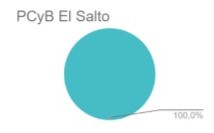 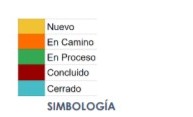 Área Técnica de Gestión Integral de RiesgosDictámenes:123 Factibilidad de giro06 Habitabilidad14 Cumplimiento al Programa Interno de Protección Civil02 Cumplimiento a la NOM-002-STPS-201000 Cumplimiento a Estudios de riesgoÁrea de Inspecciones96 Inspecciones00 Infracciones00 ApercibimientosEvaluación y Seguimiento00 Constancias de hechos   00 Reportes de Visita              01 Solicitudes de Transparencia       Capacitaciones Presenciales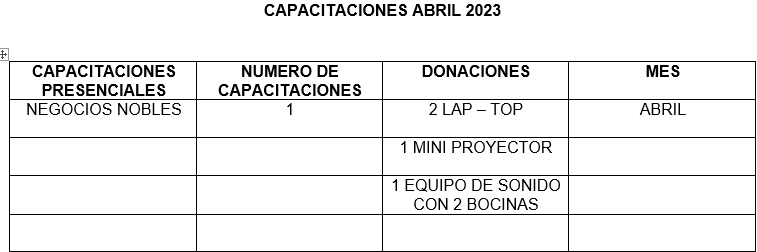 Reuniones Presenciales 09BANDERAZO OPERATIVO SEMANA SANTA (IXTLAHUACA)OPERATIVO SEMANADA SANTA.REUNION IMEPLAN PREVENCION AGUA POTABLE (CASA DE LA CULTURA)FIN DE CURSO SEMANA SANTA (PARQUES DEL CASTILLO)ENTREGA DE EQUIPO PARA UNIDADES Y EQUIPO DE COMPUTOCAMARA DE COMERCIO (POR AMOR A MI NEGOCIO)CELEBRACION 25 AÑOS DE ENGIESESION DE COMITÉ MUNICIPAL DE SALUD.CURSO (DESARROLLO DE COMUNIDADES RESILIENTES.Solicitudes de Inspección a GiroA T E N T A M E N T E “2023, AÑO DEL BICENTENARIO DEL ESTADO LIBRE Y SOBERANO DE JALISCO”        LIC. RAMÓN ÁNGEL ORTEGA ZERMEÑO     DIRECTOR DE PROTECCIÓN CIVIL Y BOMBEROSVehículos operativos en servicioVehículos operativos en servicioVehículos operativos en servicioVehículos operativos en servicioNúmero económicoTipo de vehículoMarcaEstatusO2MotobombaAmerican LaFranceOperativo05Pick-up forestalesFord F-250Operativa06Pick-upVolkswagen Operativa07Pick-upMitsubishi L200Operativo09Pick-up estacasChevrolet NP300Operativo12SedanMitsubishi LancerOperativo15Pick-up forestalesFord F-150Operativo23Rescate UrbanoRAM 4000Operativo25Pick-up Chevrolet Operativa 	30Motobomba FamsaOperativa26Pipa 10000ltsInternationalOperativo   21Pipa 8000ltsMercedes BenzOperativoVehículos fuera de servicioVehículos fuera de servicioVehículos fuera de servicioVehículos fuera de servicio01Motobomba American LaFranceFalla en motor y Bomba14Sedan Mitsubishi LancerFalla en MotorClaveTipo de servicioABRIL1Choque vehicular32Fuga y olores de gas LP y Derrame de Químicos363Panales de abeja y guaricho74Incendio de pastizal, lote baldío, maleza1235Inundaciones06Incendio en casa157Incendio en escuela08Incendio vehículo39Incendio en comercio110Incendio en edificio111Quema urbana712Quema agropecuaria013Incendio de fabrica014Otros incendios415Falsas alarmas3816Volcadura517Postes, cables y arboles caídos518Rescate de cadáveres019Otros servicios1520Captura y traslado de animales1121Quema de castillo322Materiales peligrosos o radioactivos023Derrumbes024Descontaminación025Rescate de personas226Rescate de animales0TOTAL279EMPRESAGIRONUMERO DE FOLIO DE PAGOFECHA DE PAGO$ COSTOCORPORATIVO ARVIG EN SERVICIOS PROFESIONALES EN SEGURIDAD PRIVADA, S1.A. DE C.V.SEGURIDAD PRIVADA17582103 DE ABRIL$9,624.62CAPSTAN DE MEXICO, S.A. DE2 C.V.FABRICACION DE PIEZAS SINTETIZADAS16754903 DE ABRIL$722.36ALF3ONSO VILLANUEVA VALENCIAELABORACION Y DISTRIBUCION DE ALIMENTOS15736416 DE MARZO$3,534.55ALFO4NSO VILLANUEVA VALENCIAPRODUCCION Y DISTRIBUCION DE ALIMENTOS15737016 DE MARZO$1,483.82SIXTO 5JOSAFAT CERDA RUIZCASA DE EMPEÑO15736916 DE MARZO$1,483.82JUAN FRANCISCO ZERMEÑO BARBA6NAVES INDUSTRIALES-INDUSTRIA LIVIANA Y LOGISTICA13824715 DE MARZO$1,483.82ROSA MARIA DELGADILLO VAZQUEZJARDIN DE NIÑOS13824815 DE MARZO$1,483.82MAYOREO DE AUTOPARTES Y ACEITES, S.A. DE C.V.ALMACEN DE REFACIONES AUTOMOTRICES, OFICINAS Y ACOPIO DE BATERIAS15736515 DE MARZO$1,483.82CADENA COMERCIAL OXXO, S.A. DE C.V.TIENDA DE AUTOSERVICIO CON VENTA DE VINOS Y LICORES EN ENVASE CERRADO15736816 DE MARZO$1,483.82CADENA COMERCIAL OXXO, S.A. DE C.V.TIENDA DE AUTOSERVICIO CON VENTA DE VINOS Y LICORES EN ENVASE CERRADO15736616 DE MARZO$1,483.82CARLOS ALBERTO DAVILA GONZALEZBODEGA-ALMACEN DE CHILES SECOS, ESPECIES, COSTALES, ARPILLAS Y TARIMAS15736716 DE MARZO$7,169.10TONLEE, S.A. DE C.V.ALMACEN DE ARMADO DE CAJAS16755604 DE ABRIL$1,483.82OPERADORA DE HOTELES EL SALTO, JALISCO, S.A. DE C.V.HOTEL15768604 DE ABRIL$9,624.62INTERNATIONAL AVIATION CARGO MANAGEMENT INC, S.A. 14DE C.V.OFICINA ADMINISTRATIVA15768704 DE ABRIL$4,324.94SA15MUEL LOPEZ RAMIREZFABRICACION, COMPRA-VENTA DE TARIMAS DE MADERA16755704 DE ABRIL$3,534.55RICARDO NUÑEZ RODRIGUEZ / LATEX PROTECCION, S.A. DE C.V.ALMACEN DE GUANTES05 DE ABRIL$722.36RIGOBERTO RAMIREZ ZEPEDAMADERERIA15766431 DE MARZO$1,483.82HMC GRAFICOS, S.A. DE C.V.EMPAQUE FLEXIBLE, IMPRENTA15766531 DE MARZO$1,483.82INDUSTRIA DE REFRESCOS, S. DE R.L. DE C.V. / BEBIDAS PURIFICADAS, S. DE R.L. DE C.V.ALMACENAMIENTO Y DISTRIBUCION DE BEBIDAS Y LACTEOS10 DE ABRIL$1,483.82MDN SPORTS, S. DE R.L. DE C.V.BODEGA PARA ELABORACION Y ALMACENAMIENTO DE PORDUCTOS Y SUPLEMENTOS NATURISTAS Y HERBOLARIOS10 DE ABRIL$722.36CAFÉ SIRENA, S. DE R.L. DE C.V.CAFETERIA Y VENTA DE PRODUCTOS RELACIONADO CON CAFÉ Y SOUVENIRS16750810 DE ABRIL$761.97MARIO ALBERTO REYNOSO PEREZFABRICACION DE HULE ESPUMA10858717 DE FEBRERO$1,483.82OZAR TARIMAS, S.A. DE C.V.TALLER Y ALMACEN DE TARIMAS15771812 DE ABRIL$1,483.82LUIS IGNACIO FLORES LEON / CIA. DE TELEFONOS Y BIENES RAICES, S.A. DE C.V.CENTRO DE OPERACIONES TELEFONICAS OPERATIVAS Y ADMINISTRATIVAS17601712 DE ABRIL$722.36VAMSA NIÑOS HEROES, S.A. DE C.V.25ALMACEN DE VEHICULOS NUEVOS17601612 DE ABRIL$722.36JAVIER CEJA GOMEZMANUFACTURAS MENORES Y SERVICIOS A LA INDUSTRIA Y EL COMERCIO17601912 DE ABRIL$722.36HECTOR JOAQUIN RICO TAVERAARMADO DE ACCESORIOS PARA ALAMBRADO (MALLA CICLONICA)15758730 DE MARZO$9,624.62BORGWARNER MORSE SYSTEMS MEXICO, S.A. DE C.V.FABRICACION DE PARTES PARA EL SISTEMA DE TRANSMISION PARA VEHICULOS AUTOMOTORES17418614 DE ABRIL$722.36CENTRO DE ACEROS DE OCCIDENTE, S.A. DE C.V.MATERIALES PARA CONSTRUCCION, COMPRA DE ACEROS Y FERRETERIA13838623 DE MARZO$1,483.82CENTRO DE ACEROS DE OCCIDENTE, S.A. DE C.V.ANUNCIO17418713 DE ABRIL$4,679.58HELM DE MEXICO, S.A.ALMACEN Y DISTRIBUCION DE QUIMICOS PARA ALIMENTOS16758214 DE ABRIL$1,483.82ABRAHAM GARCIA VELASCOINDUSTRIA, COMERCIOS Y SERVICIOS15774018 DE ABRIL$1,483.82ALBERTO GNEZ ALTAMIRANOPRODUCTO DE LIMPIEZA A GRANEL15774118 DE ABRIL$722.36MARCELA ROSARIO GARCIA VELASCOINDUSTRIA, COMERCIO Y SERVICIOS15715606 DE MARZO$7,169.10SABINO JESUS ARREOLA ALVAREZCARPINTERIA17810517 DE MARZO$9,624.62INMOBILIARIA JACAMA, S.A. DE C.V.MOTEL17606618 DE ABRIL$3,534.55ZENORIO LOPEZ BERNAL / QUIMICOS LEOCEN, S.A. 37DE C.V.PRODUCTOS PARA LIMPIEZA17606518 DE ABRIL$3,534.55TRADE MX, S.A.P.I. DE C.V.BODEGA, ALMACEN, OFICINA Y TALLER DE MANTENIMIENTO A VEHICULOS15774818 DE ABRIL$9,624.62GUILLERMO GONZALEZ GILOFICINA DE AGENCIA ADUANAL15774918 DE ABRIL$9,624.62ORGANIZACIÓN JETT DE OCCIDENTE, S.A. DE C.V.CASA DE EMPEÑO Y BAZAR15775118 DE ABRIL$9,624.62ORGANIZACIÓN JETT DE OCCIDENTE, S.A. DE C.V.CASA DE EMPEÑO Y BAZAR17927017 DE ABRIL$3,534.55NUEVA WALMART DE MEXICO, S. DE R.L. DE C.V.TIENDA DE AUTOSERVICIO CON VENTA DE VINOS Y LICORES17927117 DE ABRIL$3,534.55GRIVATEC, S.A. DE C.V.FABRICACION DE BARRAS EXTRUIDAS Y ARTICULOS PRINCIPALMENTE LATON17927217 DE ABRIL$1,483.82VALVULAS URREA, S.44A. DE C.V.ALMACEN DE DISTRIBUCION17927317 DE ABRIL$722.36VALVULAS URREA, S.A. DE C.V.FABRICACION DE VALVULAS Y CONEXIONES DE BRONCE16761218 DE ABRIL$2,309.81AVANTE TECNOLOGIA, S.A. DE C.V.ENSAMBLE, DETTALADO, EMPAQUE Y RETOCADO DE PINTURA Y ALMACEN DE EQUIPO PARA LABORATORIO17616019 DE ABRIL$722.36JOSE ADRIAN CERVANTES BUENROSTROCANCHA DE FUTBOLRAPIDO16761719 DE ABRIL$9,624.62MEXICANA DE INVESTIGACION Y 48BIOTECNOLOGIAPRODUCCION ALIMENTICIA, OFICINAS ADMINISTRATIVAS Y BODEGA16762119 DE ABRIL$722.36ALICIA PEREZ ROMERO Y/O KENGOODMAN, A.C.GUARDERIA, PREESCOLAR, PRIMARIA Y SECUNDARIA13864819 DE ABRIL$722.36GRUPO INMOBILIARIO FRACO, S.A. DE C.V.MANUFACTURA Y COMERCIALIZACION DE LIMPIEZA16762319 DE ABRIL$1,483.82SERVICIOS Y HOSPEDAJE HANGAR, S.A. DE C.V.HOTEL16763020 DE ABRIL$1,483.82GRUPO EVANS, S.A51. DE C.V.COMPRA Y VENTA DE PRODUCTO DE RAMO FERRETERO INDUSTRIAL, DOMESTICO Y COMERCIAL16762720 DE ABRIL$3,534.55CONSORCIO VALSI, S.A. DE C.V.MANUFACTURA, IMPORTACION Y COMERCIALIZACION DE EQUIPO DE BOMBEO Y ARTICULOS INDUSTRIALES17625120 DE ABRIL$9,624.62ARBYMATICA, S.A. DE C.V.FABRICACION, REPARACION DE EQUIPO NEUMATICO, HIDRAULICO Y ELECTRICO15788320 DE ABRIL$1,483.82J. JESUS BANDERAS TORRESTALLER DE TROQUELADO Y SOLDADURA17628321 DE ABRIL$7,169.10MARTHA VERONICA SANTANA CORTEZ55RECICLAJE15789121 DE ABRIL$7,169.10CORPORACION DE OCCIDENTE, S.A. DE C.V.FABRICACION DE LLANTAS17632521 DE ABRIL$1,483.82SOLUCIONES INTELIGENTES EN ACEITE VEGETAL, S.A.P.I. DE C.V.ELABORACION Y DISTRIBUCION DE INSUMOS AGROPECUARIOS17633121 DE ABRIL$5,326.82JOSE MIGUEL SANABRIA RUIZCOMERCIO AL POR MAYO DE CERCAS ELECTRICAS Y PERIMETRALES15790221 DE ABRIL$722.36FRANCISCO OCHOA LOZANO / SUPER DE GDL, S. DE R.L. DE C.V.CASETA DE CARBURACION15791224 DE ABRIL$7,169.10SERGIO FERNANDO LUC60AS RAMOSOFICINA ADMINISTRATIVA15790924 DE ABRIL$7,169.10IBM DE MEXICO COMERCIALIZACION Y SERVICIOS, S. DE R.L. DE C.V.FABRICACION Y ELABORACION DE PRODUCTOS DE HARDWARE Y SOFTWARE, CONSULTORIA EN AREAS DE TECNOLOGIA DE LA INFORMACION$722.36GLOBAL AGLUTINADOS Y DERIVADOS, S.A. DE C.V.MANUFACTURA DE COLCHONETAS Y SIMILARES15793227 DE ABRIL$722.36CARLOS ALBERTO ORNELAS MARQUEZ / GLOBAL AGLUTINADOS Y DERIVADOS, S.A. DE C.V.RECICLADO DE ESPUMA DE POLIURETANO15793128 DE ABRIL$722.36WHITE MIND MARKETING, S.A. DE C.V.PRODUCCION DE TODA CLASE DE BEBIDAS ALCOHOLICAS Y NO ALCOHOLICAS15793028 DE ABRIL$722.36AGENCIA ADUANAL INTERNACIONAL DE OCCIDENTE, S.C.65AGENCIA ADUANAL16768328 DE ABRIL$722.36SOLUCIONES INDUSTRIALES ION, S.A. DE C.V.OFICINAS CON ALMACENAMIENTO Y TALLER17989328 DE ABRIL$722.36ENRIQUE MIGUEL VILLAVICENCIO GONZALEZBODEGA-ALMACEN Y ENVASADO DE PRODUCTOS DE LIMPIEZA17989228 DE ABRIL$722.36FABRICA DE CALZADO ANDREA, S.A. DE C.V.68BODEGA Y OFICINAS PARA LA DISTRIBUCION DE CALZADO17659928 DE ABRIL$7,169.1017986828 DE ABRIL$1,742.06SANTIAGO PRECIADO MORANOFICINAS Y BODEGA17986328 DE ABRIL$7,169.10PRODUCTOS FINOS DE AGAVE, S.A. DE C.V.ETIQUETADO Y ALMACENAMIENTO DE BEBIDAS ALCOHOLICAS17909704 DE ABRIL$722.36OSWALDO PADILLA LARATIENDA DE ABARROTES17909604 DE ABRIL$722.36REGISTROS Y GABINETES PARA ILUMINACION, S.A. DE C.V.MANUFACTURA DE GABINETES METALICOS17909404 DE ABRIL$722.36HORACIO GARCIA GARCIACENTRO DE ACOPIO DE PLASTICOS Y METALES17909504 DE ABRIL$722.36HUGO JAVIER ALVAREZ BLUM / ALMACENADORA SUR, S.A. DE C.V. O A.C.BODEGA, TEJIDO, TINTORERIA Y HORMADO DE CALCETIN Y TOBILLERAS15792526 DE ABRIL$722.36ORGANIZACIÓN JETT DE OCCIDENTE, S.A. DE C.V.CASA DE EMPEÑO Y BAZAR15792426 DE ABRIL$722.36ESENTIA PIPELINE DE OCCIDENTE, S. DE R.L. DE C.V.RAMAL DE INTERCONEXION15788921 DE ABRIL$5,326.82TRACTEBEL DGJ, S.A. DE C.V. / FERMACA PIPELINE DE OCCIDENTEESTACION DE MEDICION, REGULARIZACION Y CONTROL DE GAS NATURAL16763925 DE ABRIL$722.36DISTRIBUIDORA DE GAS SAN JUAN, S.A. DE C.V.ESTACION DE CARBURACION DE GAS L.P.17634524 DE ABRIL$7,169.10ENERGETICOS DE LA TORRE, S.A. DE C.V.80TALLER DE MANTENIMIENTO PREVENTIVO Y CORRECTIVO CON ALMACENAMIENTO TEMPORAL DE DIESEL16188927 DE ABRIL$3,863.12ISRAEL SANTOS ALCARAZ81LOCAL COMERCIAL VENTA DE COMIDA Y PIZZERIA17582103 DE ABRIL$9,624.62ServiciosAbrilAcumulado anualVisitas de inspección$256,397.48$2,609,617.47Pago Visto Bueno$8,433.92$87,406.08Capacitación$5,418.23$145,442.12Quema de pirotecnia$695.00$3,182.19Enjambres en industria0$2,202.99Total$270,944.63$2,590,115.63